Missing Letters   10 min        1 participant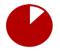 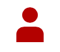 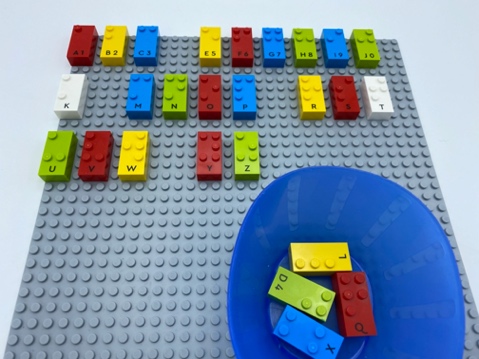 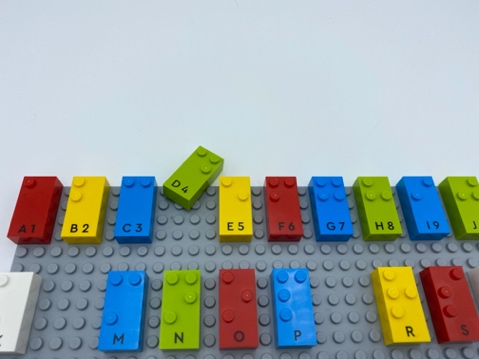 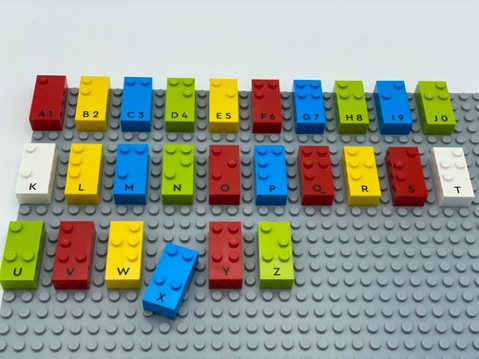 Let’s playTrack the lines on the base plate with your index fingers.Read the letters.Pick and place the correct bricks from the bowl to complete the alphabet.How to prepare1 base plate26 letter bricks, from “A” to “Z”1 bowlArrange the bricks in alphabetical order on the base plate, leaving an empty space between each letter.Remove 1 or more bricks and place them in the bowl.Facilitation tipsAsk “How can you be sure you completed the alphabet correctly?”.Ask “What was your strategy for identifying the missing letters?”.Possible variationsChange the number of missing letters.Add extra bricks to the bowl.Place letters incorrectly on the base plate.Children will develop these holistic skillsCOGNITIVE – Spell further homophones, words that are often misspelt, words containing various phonemes, common exception words, the days of the week, the letters of the alphabetCOGNITIVE - Use hands and fingers in braille reading: use two hands to track braille, from left to rightCREATIVE - Describe an organization produced or observedPHYSICAL - Name logical relationshipsEMOTIONAL - Solicit information/assistance from appropriate persons in various settingsDid you knowEngaged learners demonstrate motivation and commitment towards their learning, often extending themselves beyond set goals and expectations. 